PN Dobřany - OBJSE………………………21.3.2023 8:15Komu: ……………………..Kopie: ………………………..Dobrý den,děkuji za zaslání objednávky a potvrzuji její dodání ve čtvrtek 23.3.Přeji pěkný den.S pozdravem

………………………..
regionální reprezentant
odborný konzultant
divize Health Care

T:     318 620 603
F:     318 635 213
M:    ……………….
……………………….

MSM, spol. s r. o.
Lhota u Příbramě 13
261 01 Příbram
www.msmgroup.eu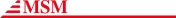 